Holsteiner Kreuzfahrt 2017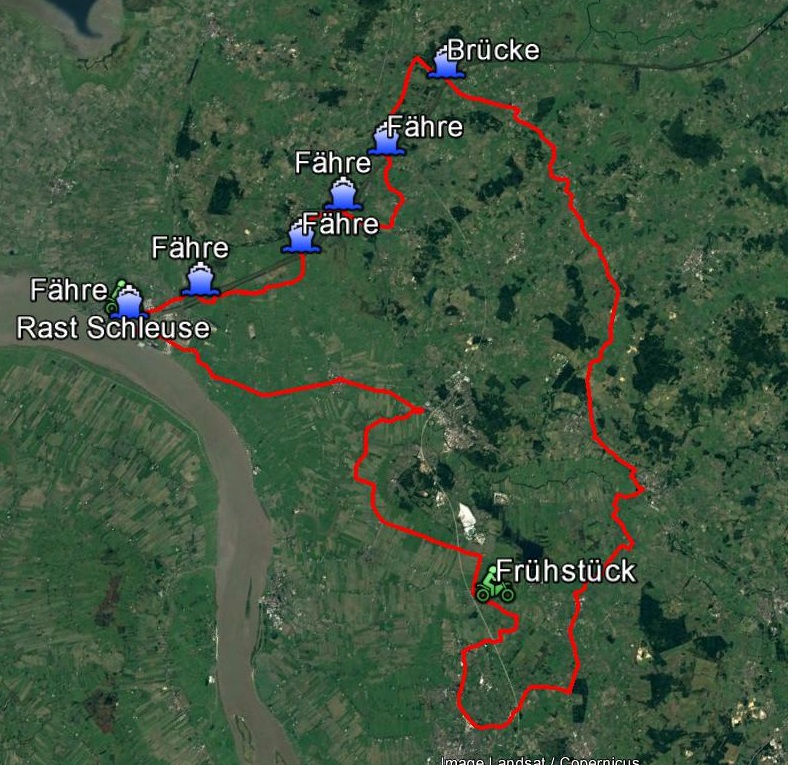 Ausfahrt für Motorradoldtimer durch die Kreise Steinburg, Dithmarschen, Rendsburg-EckernfördeStart und Ziel ist die Gaststätte Sibirien Elmshorn, Abstellplatz für ev. TrailerDie Tour führt zunächst nach Brunsbüttel zur Kanalschleuse, 5 Kanalpassagen per Fähre,auf der Grünentaler Hochbrücke Schwung holen und wieder zum Ausgangspunkt zurück.Die Streckenlänge beträgt 168km und führt zumeist über Nebenstraßen.Terminplan:Treffpunkt Elmshorn Sibirien  8.30Uhr, einfaches Frühstück 9.00Uhr, Brunsbüttel Schleuse 12.00Uhr, Rückkehr gegen 17.00UhrTermin: 30.07.17               